DALCROZE INTENSIVE WEEKEND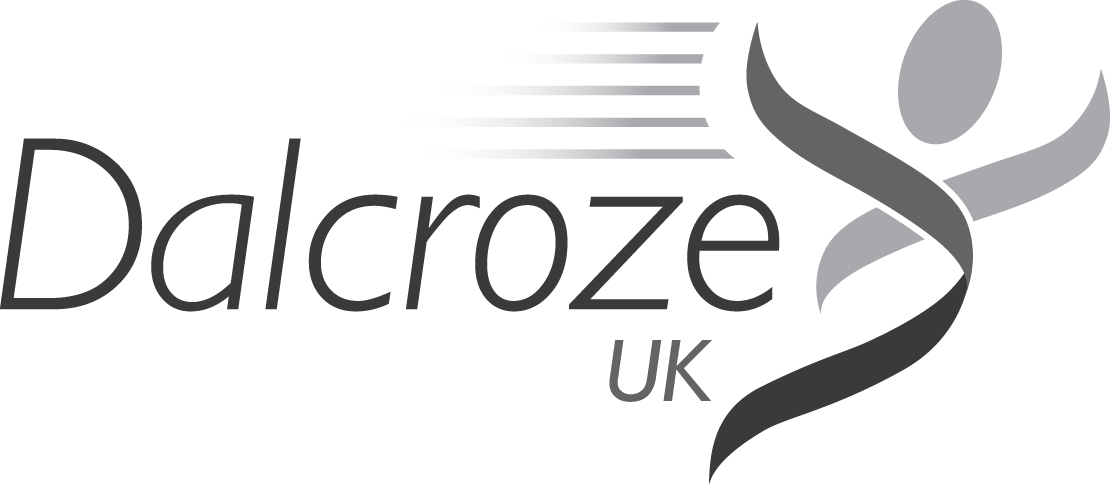 TRAINING COURSE 2022-23FOUNDATIONREGISTRATION  (deadline 28th August 2022)This form must be typed and should be returned to admin@dalcroze.org.uk  DALCROZE INTENSIVE WEEKEND TRAINING COURSE 2022-23FOUNDATION COURSEREGISTRATION  (Part 2)Name Name Name AddressAddressAddressTelephoneTelephoneTelephoneemail addressemail addressemail addressMay we distribute your email address to course participants?May we distribute your email address to course participants?May we distribute your email address to course participants?May we distribute your email address to course participants?May we distribute your email address to course participants?May we distribute your email address to course participants?May we distribute your email address to course participants?yes                         no   yes                         no   yes                         no   yes                         no   Activities may be photographed / filmed for the documentation and promotion of the work of Dalcroze UK. May we have your consent to being photographed / filmed?Activities may be photographed / filmed for the documentation and promotion of the work of Dalcroze UK. May we have your consent to being photographed / filmed?Activities may be photographed / filmed for the documentation and promotion of the work of Dalcroze UK. May we have your consent to being photographed / filmed?Activities may be photographed / filmed for the documentation and promotion of the work of Dalcroze UK. May we have your consent to being photographed / filmed?Activities may be photographed / filmed for the documentation and promotion of the work of Dalcroze UK. May we have your consent to being photographed / filmed?Activities may be photographed / filmed for the documentation and promotion of the work of Dalcroze UK. May we have your consent to being photographed / filmed?Activities may be photographed / filmed for the documentation and promotion of the work of Dalcroze UK. May we have your consent to being photographed / filmed?yes                          no   yes                          no   yes                          no   yes                          no   Next of kin nameNext of kin nameNext of Kin contact phone numberNext of Kin contact phone numberNext of Kin contact phone numberDATESDATESDATESDATESDATESDATESDATESDATESDATESDATESDATESTerm 117-18 September 202217-18 September 202217-18 September 202229-30 October 202229-30 October 202219-20 November 202219-20 November 202219-20 November 20223-4 December 20223-4 December 2022Term 214-15 January 202314-15 January 202314-15 January 202311-12 February 202311-12 February 202311-12 March 202311-12 March 202311-12 March 2023Term 3Spring Course 2-5 April 23Spring Course 2-5 April 23Spring Course 2-5 April 236-7 May 20236-7 May 202327-28 May 2023 (exams)27-28 May 2023 (exams)27-28 May 2023 (exams)27-28 May 2023 (exams)27-28 May 2023 (exams)FEES – select one option (includes 1 year’s student membership & Spring Course in Manchester)FEES – select one option (includes 1 year’s student membership & Spring Course in Manchester)FEES – select one option (includes 1 year’s student membership & Spring Course in Manchester)FEES – select one option (includes 1 year’s student membership & Spring Course in Manchester)FEES – select one option (includes 1 year’s student membership & Spring Course in Manchester)FEES – select one option (includes 1 year’s student membership & Spring Course in Manchester)FEES – select one option (includes 1 year’s student membership & Spring Course in Manchester)FEES – select one option (includes 1 year’s student membership & Spring Course in Manchester)FEES – select one option (includes 1 year’s student membership & Spring Course in Manchester)FEES – select one option (includes 1 year’s student membership & Spring Course in Manchester)FEES – select one option (includes 1 year’s student membership & Spring Course in Manchester)Payment in full by midnight GMT 10th September 2022 £2,518 (5% discount)Payment in full by midnight GMT 10th September 2022 £2,518 (5% discount)Payment in full by midnight GMT 10th September 2022 £2,518 (5% discount)Payment in full by midnight GMT 10th September 2022 £2,518 (5% discount)Payment in full by midnight GMT 10th September 2022 £2,518 (5% discount)Payment in full by midnight GMT 10th September 2022 £2,518 (5% discount)Payment in full by midnight GMT 10th September 2022 £2,518 (5% discount)Payment in full by midnight GMT 10th September 2022 £2,518 (5% discount)Payment in full by midnight GMT 10th September 2022 £2,518 (5% discount)Payment in full by midnight GMT 10th September 2022 £2,518 (5% discount)Payment in full between 10th September and 9th December 2022 £2,650Payment in full between 10th September and 9th December 2022 £2,650Payment in full between 10th September and 9th December 2022 £2,650Payment in full between 10th September and 9th December 2022 £2,650Payment in full between 10th September and 9th December 2022 £2,650Payment in full between 10th September and 9th December 2022 £2,650Payment in full between 10th September and 9th December 2022 £2,650Payment in full between 10th September and 9th December 2022 £2,650Payment in full between 10th September and 9th December 2022 £2,650Payment in full between 10th September and 9th December 2022 £2,6504 payments of £670.00 due on 10th September, 10th December, 10th March, 10th May (total payable £2,680)4 payments of £670.00 due on 10th September, 10th December, 10th March, 10th May (total payable £2,680)4 payments of £670.00 due on 10th September, 10th December, 10th March, 10th May (total payable £2,680)4 payments of £670.00 due on 10th September, 10th December, 10th March, 10th May (total payable £2,680)4 payments of £670.00 due on 10th September, 10th December, 10th March, 10th May (total payable £2,680)4 payments of £670.00 due on 10th September, 10th December, 10th March, 10th May (total payable £2,680)4 payments of £670.00 due on 10th September, 10th December, 10th March, 10th May (total payable £2,680)4 payments of £670.00 due on 10th September, 10th December, 10th March, 10th May (total payable £2,680)4 payments of £670.00 due on 10th September, 10th December, 10th March, 10th May (total payable £2,680)4 payments of £670.00 due on 10th September, 10th December, 10th March, 10th May (total payable £2,680)8 monthly payments of £340 from 10th September to 10th April (total payable £2,720)8 monthly payments of £340 from 10th September to 10th April (total payable £2,720)8 monthly payments of £340 from 10th September to 10th April (total payable £2,720)8 monthly payments of £340 from 10th September to 10th April (total payable £2,720)8 monthly payments of £340 from 10th September to 10th April (total payable £2,720)8 monthly payments of £340 from 10th September to 10th April (total payable £2,720)8 monthly payments of £340 from 10th September to 10th April (total payable £2,720)8 monthly payments of £340 from 10th September to 10th April (total payable £2,720)8 monthly payments of £340 from 10th September to 10th April (total payable £2,720)8 monthly payments of £340 from 10th September to 10th April (total payable £2,720)BURSARIESBURSARIESBURSARIESBURSARIESBURSARIESBURSARIESBURSARIESBURSARIESBURSARIESBURSARIESBURSARIESA limited number of bursaries are available. Please email admin@dalcroze.org for an application form. The deadline for applications is 21st August 2022.A limited number of bursaries are available. Please email admin@dalcroze.org for an application form. The deadline for applications is 21st August 2022.A limited number of bursaries are available. Please email admin@dalcroze.org for an application form. The deadline for applications is 21st August 2022.A limited number of bursaries are available. Please email admin@dalcroze.org for an application form. The deadline for applications is 21st August 2022.A limited number of bursaries are available. Please email admin@dalcroze.org for an application form. The deadline for applications is 21st August 2022.A limited number of bursaries are available. Please email admin@dalcroze.org for an application form. The deadline for applications is 21st August 2022.A limited number of bursaries are available. Please email admin@dalcroze.org for an application form. The deadline for applications is 21st August 2022.A limited number of bursaries are available. Please email admin@dalcroze.org for an application form. The deadline for applications is 21st August 2022.A limited number of bursaries are available. Please email admin@dalcroze.org for an application form. The deadline for applications is 21st August 2022.A limited number of bursaries are available. Please email admin@dalcroze.org for an application form. The deadline for applications is 21st August 2022.A limited number of bursaries are available. Please email admin@dalcroze.org for an application form. The deadline for applications is 21st August 2022.PAYMENTPAYMENTPAYMENTPAYMENTPAYMENTPAYMENTPAYMENTPAYMENTPAYMENTPAYMENTPAYMENTAn invoice will be sent to you on receipt of the registration form.An invoice will be sent to you on receipt of the registration form.An invoice will be sent to you on receipt of the registration form.An invoice will be sent to you on receipt of the registration form.An invoice will be sent to you on receipt of the registration form.An invoice will be sent to you on receipt of the registration form.An invoice will be sent to you on receipt of the registration form.An invoice will be sent to you on receipt of the registration form.An invoice will be sent to you on receipt of the registration form.An invoice will be sent to you on receipt of the registration form.An invoice will be sent to you on receipt of the registration form.Rhythmics / Movement / Dance experienceAural Training / Solfa / Solfège experienceInstrumental or Vocal Improvisation experiencePiano Grade / LevelOther instrument(s) (please bring if you wish to use instead of piano in the improvisation classes)grade/levelOther instrument(s) (please bring if you wish to use instead of piano in the improvisation classes)grade/levelProfessionWhere did you first hear about this course?